Thema: wat loopt en vliegt daar.Het paard: Een paard is een dier met 4 benen. Mensen kunnen op een paard rijden.De manen: De haren op het hoofd een paard heten manen.Het veulen: De baby van een paard is een veulen.De hoeven: De hoeven zijn een soort nagels.Hinniken: Het geluid dat een paard maakt heet hinniken.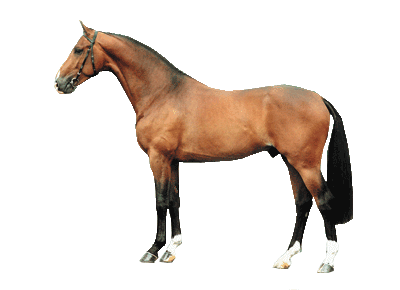 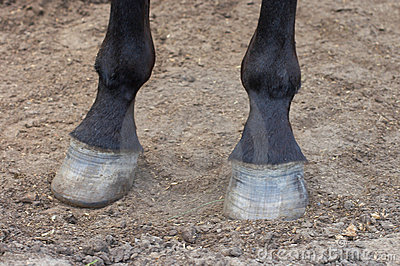 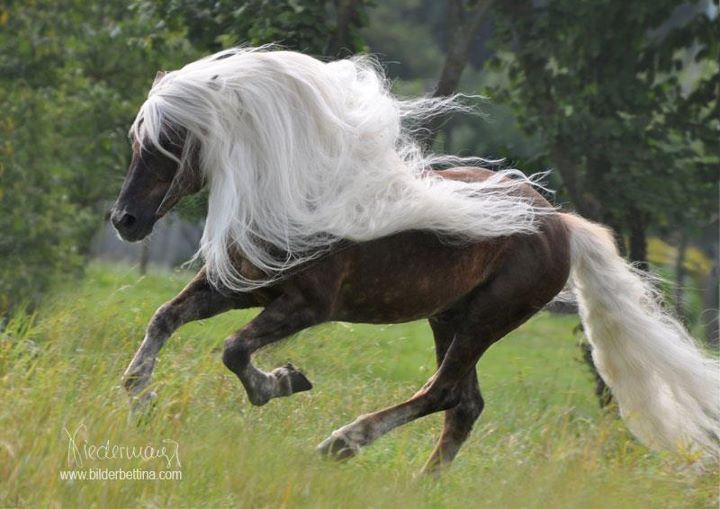 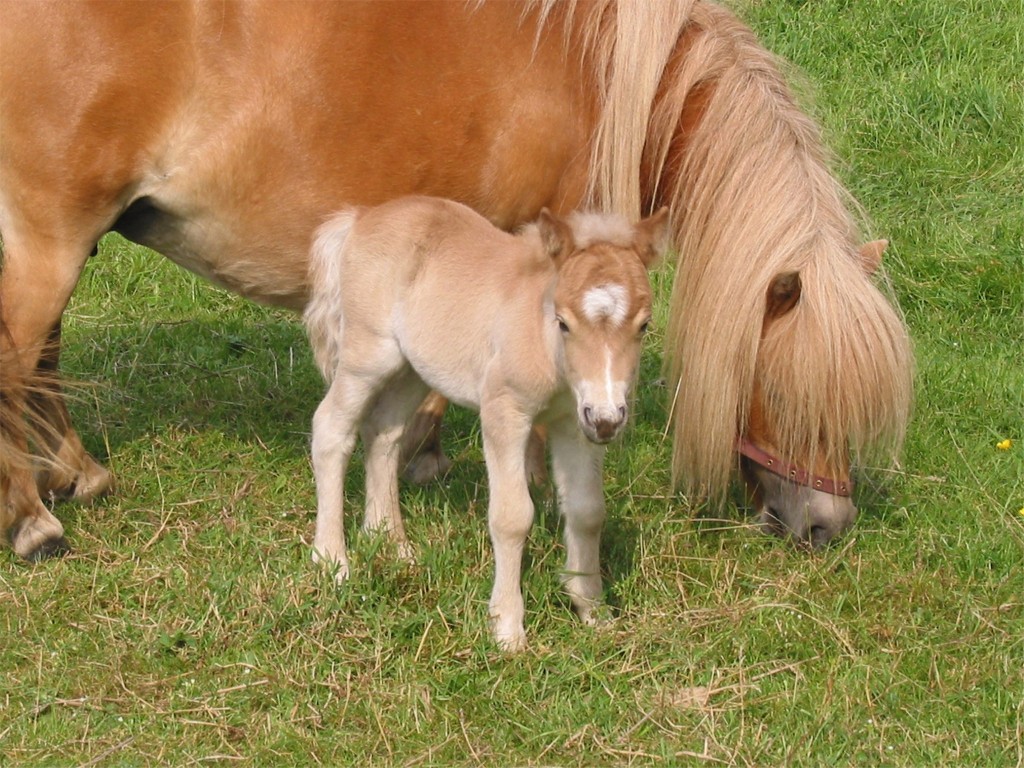 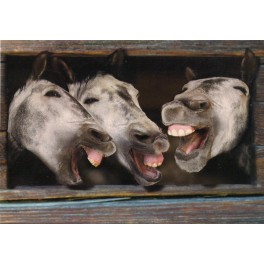 